Clerk / Responsible Financial Officer: Mrs Susan RodawayTo: Aelodau o Cyngor Cymuned Mawr/Members of Mawr Community Council.Members are summoned to attend an ordinary meeting of Mawr Community Council (MCC)Held remotely via Zoom on Monday 16th OCTOBER 2023 at 7.00 pm.(Press and public are invited to attend via Zoom; contact the Clerk for joining information)Under the Public Bodies (Admission to Meetings) Act 1960 S.1 (7), filming and recording of meetings by the press and public is not permitted.Join Zoom Meeting:https://us06web.zoom.us/j/7056476463AGENDAApologies for Absence
Schedule 12 of the Local Government Act 1972 requires a record to be kept of the members present and that this record form part of the minutes of the meeting. Members who cannot attend a meeting should tender apologies to the Clerk as it is usual for the grounds upon which apologies are tendered also to be recorded.
County Councillor Reports (Individual Councillor reports received in time will be circulated to MCC Councillors with this agenda and are available on request from the Clerk)
Questions for County Councillors (limited to 10 minutes)Declarations of InterestQuestions from the public relating to items on this agenda (limited to 10 minutes)Minutes of the Extraordinary Meeting of Full Council held on 11th September 2023Accuracy and approval.Minutes of the Meeting of Finance, Employment and Policy Committee held on 25th September 2023Accuracy and approval.Minutes of the Estates, Health and Safety Committee Meeting held on 10th October 2023Accuracy and approval.AdminTraining Reports from Councillors who have attended training since the last meeting.To discuss member self-assessment reports and training plan.To receive report from OVW Area Committee meeting 09/10/23To discuss Boundary Review responses from City CouncillorsTo give Plenary Powers to the Finance, Employment and Policy Committee to formulate and approve the response from MawrCC to the Boundary review.Finance, Employment and PolicyTo note approval by this committee for August Payments, July & August 23 closing balances at its September meeting .To approve payments for October 2023To note closing balances for September 2023.To agree to explore alternatives to the Council’s current banking arrangements, including change of bank.To approve VAT reclaim for 2021/22 and2022/23To approve Quarters 1 & 2, 2023/24 VAT reclaimTo agree to create a framework of preferred suppliers for MawrCC.To note open Tender process for phase one of the CCP Muga To note with thanks receipt of Swansea Council Play Grant for £3000To note with thanks receipt of The Gower Society grant for £580 for the structural survey at Felindre.To discuss and agree play/forest school sessions for October half term.Update from Grants Officer on items not already covered elsewhere on the agenda.To discuss and agree the need for a policy/procedure for management of community defibrillators.To agree date of next meeting and beginning of 2024/5 budget process.Estates and Health & SafetyUpdate on progress on MUGA at CCP.Update on Forest School preparation and training.To note approval for Felindre Market to use the Field and Welfare Hall.To agree format of plan for community facilities maintenance, repair and upgrade.To discuss request and agree terms for sale of 5m2 land off Rhyddwen Road, CCP, to National Grid for placement of a ground mounted transformer located within a fibreglass kiosk.Update from Biodiversity Project Coordinator on items not already covered elsewhere on the agenda.To receive written update on Craig Cefn Parc Welfare Hall on items not already covered elsewhere on the agenda.To receive written update on Felindre Welfare Hall on items not already covered elsewhere on the agenda.To receive written update on Garnswllt Welfare Hall on items not already covered elsewhere on the agenda.To agree date of next meeting.CorrespondenceRequest to contribute to Slow Ways National Walking Network – discuss and agree responseRequest from Future Histories CIC for collaboration and Support.To note the date of the next Ordinary Meeting as 13/11/2023 (subject to change should there be any unforeseen circumstances).Under the Public Bodies (Admission to Meetings) Act 1960, the public and representatives of the press and broadcast media be excluded from the meeting during the consideration of the following items of business as publicity would be prejudicial to the public interest because of the confidential nature of the business to be transacted.Update on current position of employment claim.To discuss and agree a way forward for employment claim.Susan Rodaway
Clerk/RFO
11/10/2023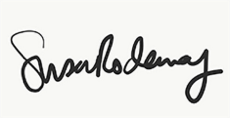 